В январе 2017года в нашем детском саду прошла выставка  детско – родительских работ  по тематике дорожной безопасности в зимнее время. Дети и родители всех групп приняли активное участие. На выставке были представлены макеты, рисунки и поделки, каждая из которых отличалась оригинальностью. 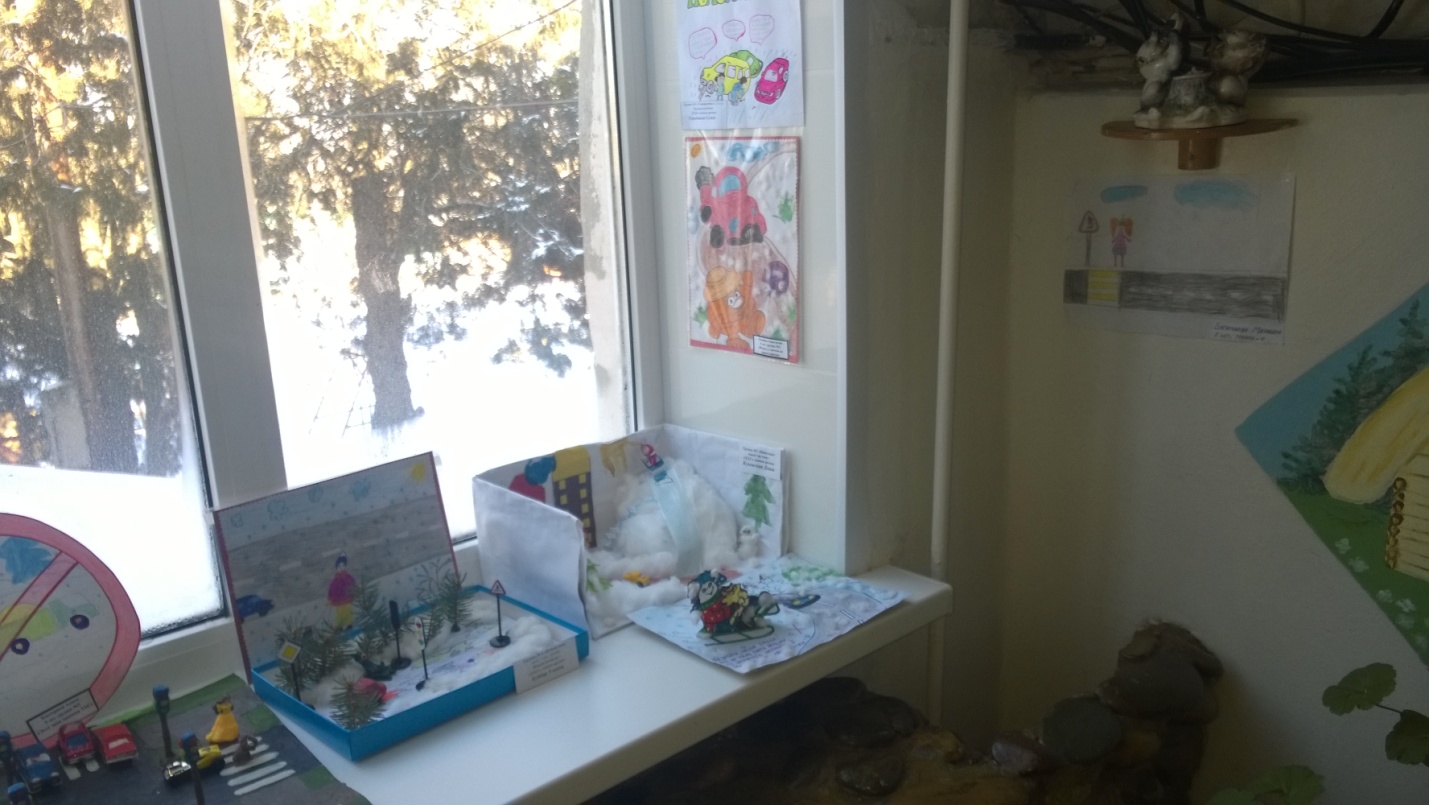 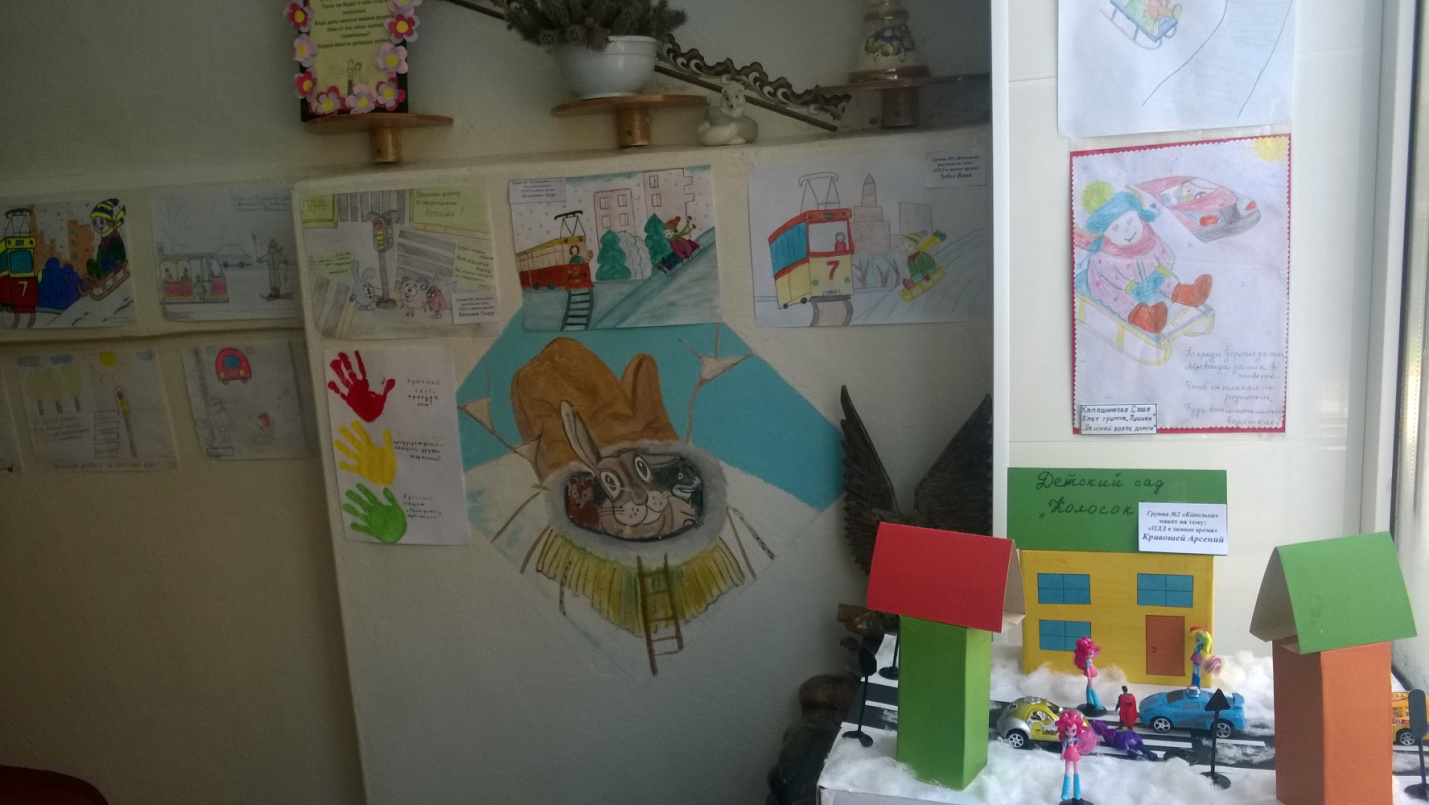 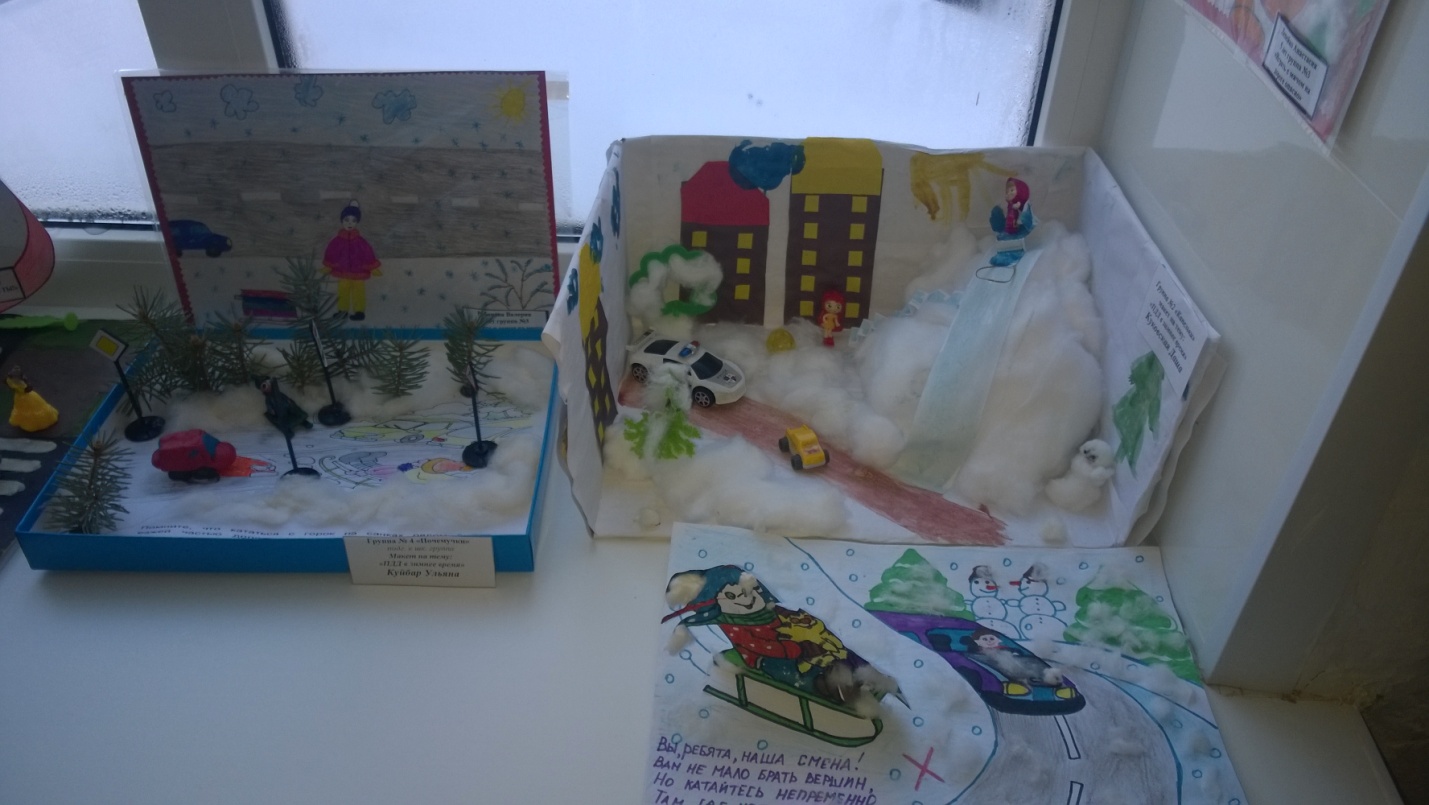 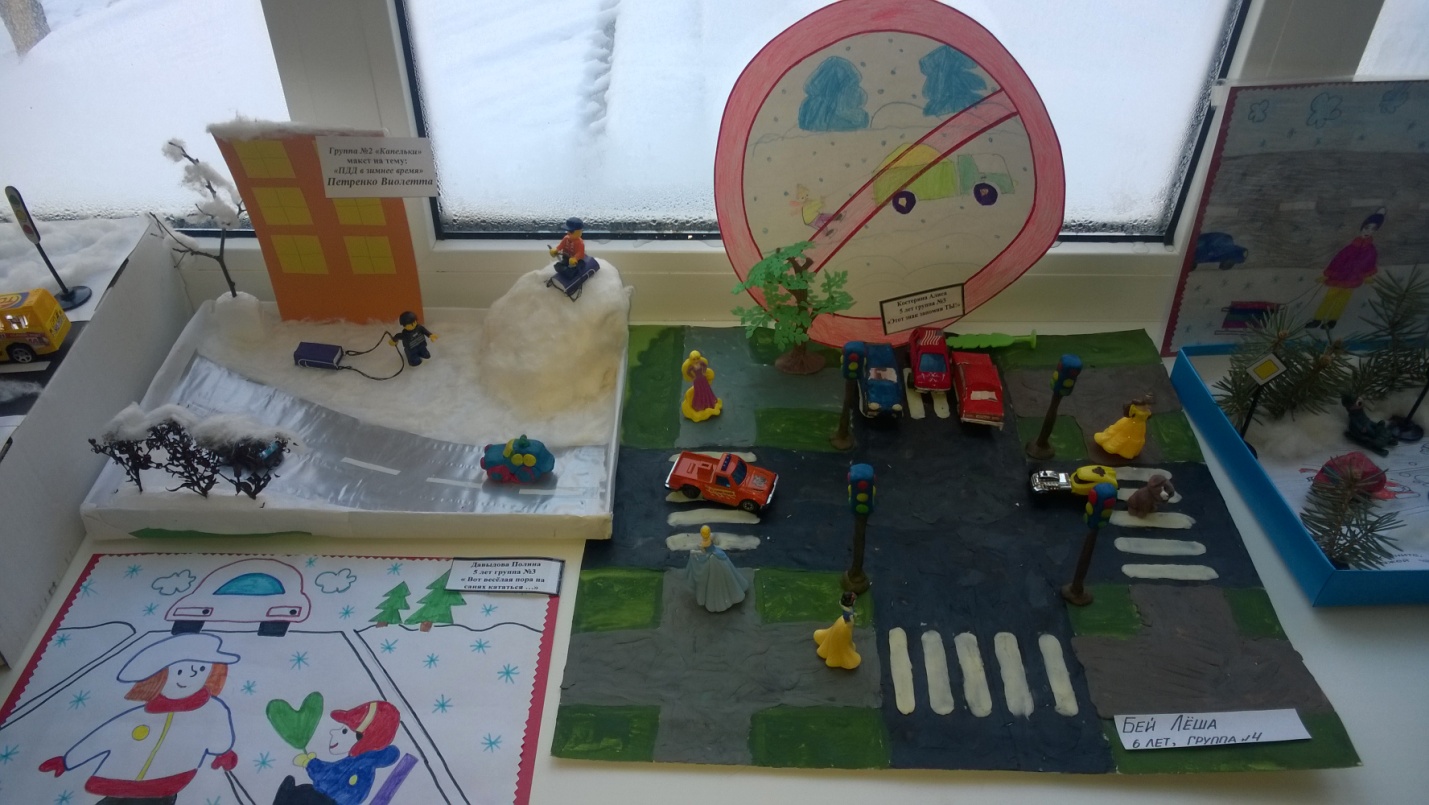 